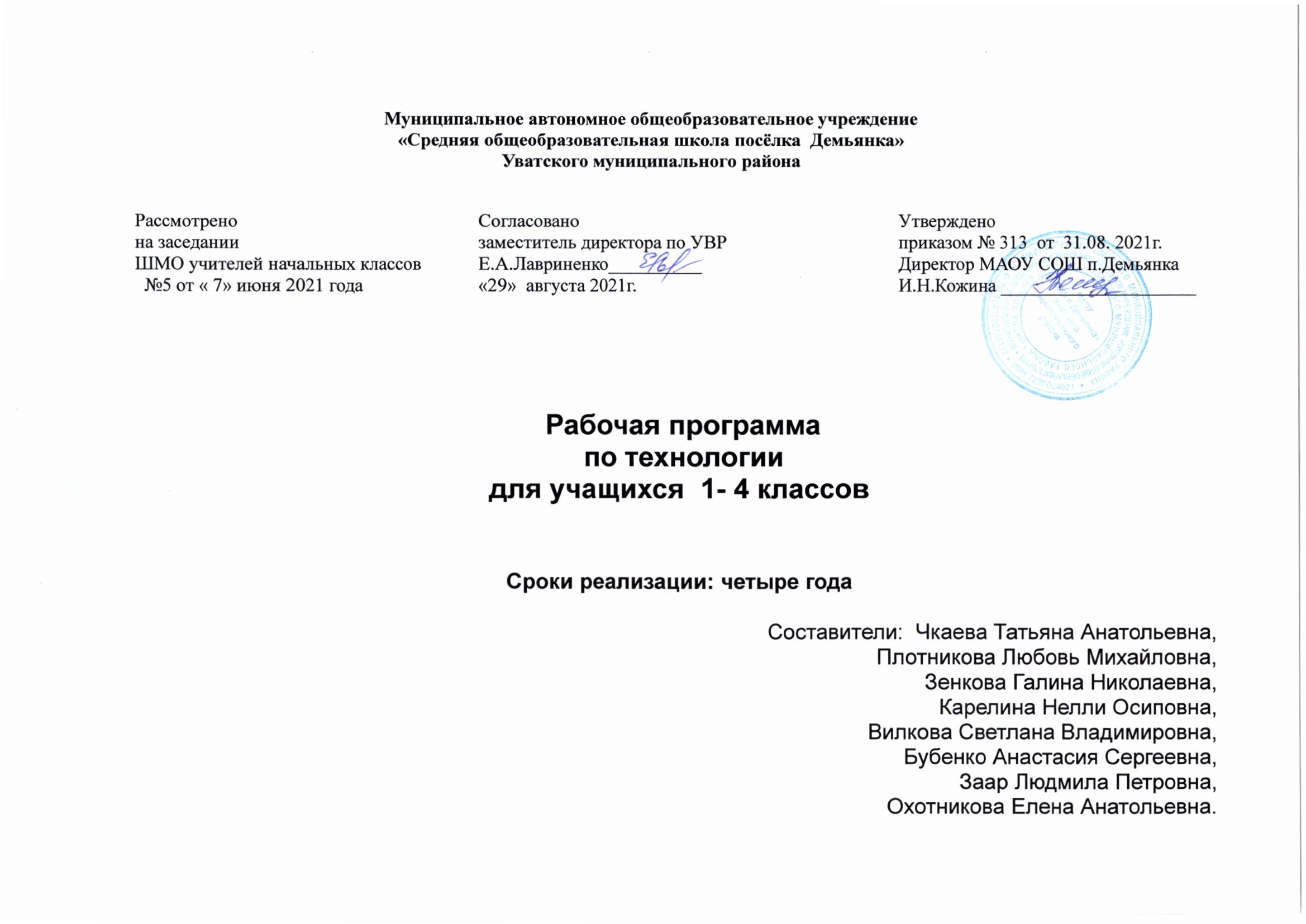                    Рабочая программа составлена на основе требований Федерального государственного образовательного стандарта начального общего образования (2009 г.) и авторской программы «Технология» для начальной школы, разработанной Лутцевой Е.А в рамках проекта «Начальная школа XXI века» (научный руководитель Н.Ф. Виноградова).   Изучение предмета «Технология» в школе первой ступени направлено на решение следующих задач:развитие личностных качеств (активности, инициативности, воли, любознательности и т.п.), интеллекта (внимания, памяти, восприятия, образного и образно-логического мышления, речи) и творческих способностей (основ творческой деятельности в целом и элементов технологического и конструкторского мышления в частности);формирование общих представлений о мире, созданном умом и руками человека, об истории деятельностного освоения мира (от открытия способов удовлетворения элементарных жизненных потребностей до начала технического прогресса и современных технологий), о взаимосвязи человека с природой (как источника не только сырьевых ресурсов, энергии, но и вдохновения, идей для реализации технологических замыслов и проектов); о мире профессий и важности правильного выбора профессии;формирование первоначальных конструкторско-технологических и организационно-экономических знаний, овладение технологическими приемами ручной обработки материалов: усвоение правил техники безопасного труда; приобретение навыков самообслуживания:овладение первоначальными умениями передачи, поиска, преобразования, хранения информации, использования компьютера; поиск (проверка) необходимой информации в словарях, каталоге библиотеки;использование приобретенных знаний о правилах создания предметной и информационной среды для творческого решения несложных конструкторских, художественно-конструкторских (дизайнерских), технологических и организационных задач;развитие коммуникативной компетентности младших школьников на основе организации совместной продуктивной деятельности; приобретение первоначальных навыков совместной продуктивной деятельности, сотрудничества, взаимопомощи, планирования и организации;воспитание экологически разумного отношения к природным ресурсам, умения видеть положительные и отрицательные стороны технического прогресса, уважения к людям труда и культурному наследию - результатам трудовой деятельности предшествующих поколений.Раздел 1. Планируемые  результаты освоения учебного предмета.1 класс2 классЛичностные результатыУ обучающихся будут сформированы:- внутренняя позиция школьника на уровне положительного отношения к школе и занятиям предметно-практической деятельностью;- интерес к предметно-исследовательской деятельности, предложенной в учебнике;- ориентация на понимание предложений и оценок учителей и товарищей;- понимание причин успеха в учебе;- ориентация на оценку результатов собственной предметно-практической деятельности;- умение оценивать работы одноклассников на основе заданных  критериев успешности учебной деятельности;- этические чувства (стыда, вины, совести) на основе анализа собственных поступков и поступков одноклассников;- интерес к различным видам конструкторско-технологической деятельности.Обучающийся получит возможность для формирования:- первоначальной ориентации на оценку результатов коллективной деятельности;- понимания значения предметно-практической деятельности в жизни;- ориентации на анализ соответствия результатов труда требованиям конкретной учебной задачи;- способности к самооценке на основе заданных критериев успешности учебной деятельности;- представления о себе как гражданине России;- уважения к культурным традициям своей страны, своего народа;- ориентации в поведении на принятые моральные нормы;- понимания чувств одноклассников и учителей.Метапредметные результатыРегулятивные:Обучающийся научится:- принимать и сохранять учебную задачу;- учитывать выделенные учителем ориентиры действия в новом учебном материале;- принимать установленные правила в планировании и контроле способа решения;- в сотрудничестве с учителем находить несколько вариантов решения учебной задачи;- под руководством учителя осуществлять пошаговый контроль по результату;- принимать роль в учебном сотрудничестве;- умению проговаривать свои действия после завершения работы.Обучающийся получит возможность научиться:- контролировать и оценивать свои действия при сотрудничестве с учителем и одноклассниками;- преобразовывать практическую задачу в познавательную;- проявлять познавательную инициативу в учебном  сотрудничестве;- самостоятельно адекватно оценивать правильность выполнения действия и вносить необходимые коррективы в конце действия.Познавательные:Обучающийся научится:- пользоваться знаками, символами, таблицами, схемами, приведенными в учебной литературе;- строить небольшие сообщения в устной форме;- находить в материалах учебника ответ на заданный вопрос;- ориентироваться на возможное разнообразие способов выполнения задания;- осуществлять анализ объектов с выделением существенных и несущественных признаков;- осознанно читать тексты с целью освоения и использования информации;- сравнивать между собой два объекта, выделяя существенные признаки;- устанавливать причинно-следственные связи в изучаемом круге явлений;- обобщать: выделять класс объектов как по заданному признаку, так  и самостоятельно;- подводить анализируемые объекты под понятия разного уровня обобщения; -устанавливать аналогии между изучаемым материалом и собственным опытом.Обучающийся получит возможность научиться:- строить небольшие сообщения в устной форме;- выделять информацию из сообщений разных видов (в т.ч. текстов) в соответствии с учебной задачей;- проводить сравнение изучаемых объектов по самостоятельно выделенным критериям;- описывать по определенному алгоритму объект наблюдения;- под руководством учителя, осуществлять синтез как составление целого из частей;- осуществлять поиск дополнительного познавательного материала, используя соответствующие возрасту словари, энциклопедии;- под руководством учителя в сотрудничестве с одноклассниками осуществлять выбор эффективных способов решения задач в зависимости от конкретных условий;- проводить аналогии между изучаемым материалом и собственным опытом.Коммуникативные:Обучающийся научится:- договариваться с партнерами, в т. ч. в ситуации столкновения интересов;- строить понятные для партнера высказывания;- контролировать действия партнеров в совместной деятельности;- воспринимать другое мнение и позицию;- формулировать собственное мнение и позицию;- задавать вопросы, адекватные данной ситуации, позволяющие оценить ее в процессе общения;- проявлять инициативу в коллективных работах.Обучающийся получит возможность научиться:- учитывать в сотрудничестве позицию других людей, отличную от собственной;- ориентироваться на позицию   партнера   в   общении и взаимодействии;- продуктивно разрешать конфликты на основе учета интересов и позиций всех участников;- оценивать действия партнера и соотносить со своей точкой зрения;- адекватно использовать средства устной речи для решения коммуникативных задач.3 класс           Личностные универсальные учебные действияУ обучающегося будут сформированы:                  -      ориентация на принятие образа «хорошего ученика»:ориентация на анализ соответствия результатов своей деятельности требованиям конкретной учебной задачи;предпосылки для готовности самостоятельно оценивать успешность своей деятельности на основе предложенных критериев;положительное отношение к преобразовательной творческой деятельности;осознание своей ответственности за общее дело;ориентация на оценку результатов коллективной деятельности;уважение к чужому труду и результатам труда;уважение к культурным традициям своего народа;представление о себе как гражданине России;понимание нравственного содержания собственных поступков и поступков других людей;ориентация на поведение на принятые моральные нормы;понимание чувств окружающих людей;готовность следовать в своей деятельности нормам природоохранного, здоровьесберегающего поведения.Обучающийся получит возможность для формирования:внутренней позиции обучающегося на уровне положительно отношения к образовательному учреждению, понимания необходимости учения;широких социальных и учебно-познавательных мотивов учения;учебно-познавательного интереса к нахождению разных способов решения учебной задачи;способности к самооценке на основе критериев успешности учебной деятельности;сопереживания другим людям;следования в поведении моральным нормам и этическим требованиям;осознание себя как гражданина России; чувства прекрасного и эстетических чувств на основе знакомства с материалами курса по технологии.            Метапредметные результатыРегулятивные универсальные учебные действияОбучающийся научится:принимать и сохранять учебную задачу, понимать смысл инструкции учителя и вносить в нее коррективы;планировать свои действия в соответствии с учебными задачами, различая способ и результат собственныхдействий;самостоятельно находить несколько вариантов решения учебной задачи, представленной на наглядно-образном уровне;выполнять действия (в устной форме), опираясь на заданный учителем или сверстниками ориентир;осуществлять пошаговый контроль под руководством учителя и самостоятельно;адекватно воспринимать оценку своей работы учителями;осуществлять самооценку своего участия в разных видах учебной деятельности;принимать участие в групповой работе;выполнять учебные действия в устной, письменной речи.Обучающийся получит возможность научиться:в сотрудничестве с учителем ставить новые учебные задачи;осуществлять предвосхищающий контроль по способу действия;самостоятельно находить несколько вариантов учебной задачи, представленной на наглядно-образном и словесно-логическом уровне;адекватно оценивать правильность выполнения действий и вносить необходимые коррективы в конце действия с учебным материалом.Познавательные универсальные учебные действияОбучающийся научится:самостоятельно осуществлять поиск необходимой информации при работе с учебником, в справочной литературе дополнительных источниках, в т.ч. под руководством учителя, в контролируемом пространстве Интернета;осуществлять поиск нужного познавательного материала в дополнительных изданиях, в соответствующих возрасту словарях и справочниках;работать с информацией, представленной в форме текста, рисунка, схемы, чертежа;находить информацию, заданную в тексте в явном виде;передавать собеседнику важную для решаемой задачи информацию;строить небольшие сообщения в устной и письменной форме;находить вместе с одноклассниками разные способы решения учебной задачи;умению смыслового восприятия познавательных текстов;выделять часть признаков в изучаемых объектах на основе сравнения;проводить сравнения и классификацию по самостоятельно выделенным критериям; обобщать на основе выделения сущностной связи;подводить анализируемые объекты под понятия разного уровня обобщения;проводить аналогии между изучаемым материалом и собственным опытом.кодировать информацию в знаково-символической или графической форме;на основе кодирования информации модели математических понятий, отношений, задачных ситуаций;строить небольшие математические сообщения в устной и письменной форме – проводить сравнение (последовательно по нескольким основаниям; наглядное и по представлению; сопоставление и противопоставление), самостоятельно строить выводы на основе сравнения;осуществлять анализ объекта (по нескольким существенным признакам);проводить классификацию изучаемых объектов (самостоятельно выделять основание классификации, находить разные основания для классификации, проводить разбиение объектов на группы по выделенному основанию);выполнять эмпирические обобщения на основе сравнения единичных объектов и выделения у них сходных признаков;                 Обучающийся получит возможность научиться:осуществлять расширенный поиск информации в соответствии с заданиями учителя с использованием ресурсов библиотек, поисковых систем, медиаресурсов;фиксировать информацию с помощью инструментов ИКТ;строить рассуждения об объекте, его строении, свойствах и связях;вместе с одноклассниками осуществлять выбор эффективных способов решения задач в зависимости от конкретных условий;делать выписки из используемых источников информации;осуществлять синтез как составление целого из частей;устанавливать причинно-следственные связи в изучаемом круге явлений;выделять рад общих приемов решения задач.Коммуникативные универсальные учебные действия.      Обучающийся научится:строить монологическое высказывание, владеть диалогической формой речи, используя по возможности средства и инструменты ИКТ и дистанционного общения;стремиться к координации позиций в сотрудничестве;строить понятные для партнера высказывания, учитывающие, что он знает и видит, а что нет;задавать вопросы, необходимые для организации собственной деятельности и сотрудничества с партнером;осуществлять взаимный контроль и оказывать необходимую взаимопомощь.     Обучающийся получит возможность научиться:корректно формулировать и обосновывать свою точку зрения; строить понятные для партнера высказывания;адекватно использовать средства общения для решения коммуникативных задач;аргументировать свою позицию и соотносить ее с позициями партнеров;понимать относительность мнений и подходов к решению задач;стремиться к координации различных позиций в сотрудничестве;контролировать свои действия и соотносить их с действиями других участников коллективной работы;осуществлять взаимный контроль и анализировать совершенные действия;активно участвовать в учебно-познавательной деятельности; задавать вопросы, необходимые для организации собственной деятельности;продуктивно сотрудничать со сверстниками и взрослыми на уроке и во внеурочной деятельности.                 4 класс  Личностные универсальные учебные действияУ обучающегося будут сформированы:– внутренняя позиция школьника на уровне положительного отношения к школе, ориентации на содержательные моменты школьной действительности и принятия образа «хорошего ученика»;– широкая мотивационная основа учебной деятельности, включая социальные, учебно-познавательные внешние мотивы;– учебно-познавательный интерес к учебному материалу и способам решения новой задачи;– ориентация на понимание причин успеха  в учебной деятельности, в т. ч. на самоанализ и самоконтроль результата, на анализ соответствия результатов требованиям конкретной задачи, на понимание предложений и оценок учителей, товарищей, родителей и других людей;– способность к самооценке на основе критериев успешности учебной деятельности;– осознание себя как гражданина России;– осознание смысла и нравственного содержания собственных поступков и поступков других людей;– знание основных моральных норм и проекция этих норм на собственные поступки;– этические чувства (стыда, вины, совести) как регуляторы морального поведения;– понимание чувств одноклассников, учителей, других людей и сопереживание им;– эстетические чувства на основе знакомства  с мировой и отечественной материальной культурой.выраженной устойчивой учебно-познавательной мотивации учения;– устойчивого учебно-познавательного интереса к новым общим способам решения задач;– адекватного понимания причин успешности (неуспешности) учебной деятельности;– адекватной дифференцированной самооценки на основе критерия успешности реализации социальной роли «хорошего ученика»;– морального сознания, способности к решению моральных проблем на основе учета позиции партнеров в общении, устойчивого следования в поведении моральным нормам и этическим требованиям;– осознанных устойчивых эстетических предпочтений и ориентации на искусство как значимую сферу человеческой жизни;– эмпатии как осознанного понимания чувств других людей и сопереживания им, выражающиеся в поступках, направленных на помощь и обеспечение благополучия.Метапредметные универсальные учебные действияРегулятивные универсальные учебные действияОбучающийся научится:– принимать и сохранять учебную задачу;– учитывать выделенные учителем ориентиры действия в новом учебном материале;– планировать свои действия в соответствии  с поставленной задачей и условиями ее реализации, в т. ч. во внутреннем плане;– следовать установленным правилам в планировании и контроле способа решения;– осуществлять пошаговый и итоговый контроль по результату;– адекватно воспринимать предложения и оценку учителей, товарищей, родителей и других людей;– различать способ и результат действия;– вносить необходимые коррективы в действие после его завершения на основе его оценки и учета сделанных ошибокОбучающийся получит возможность научиться:– самостоятельно находить несколько вариантов решения учебной задачи, представленной на разных уровнях;– в сотрудничестве с учителем ставить новые учебные задачи;– самостоятельно учитывать выделенные учителем ориентиры действия в новом учебном материале;– осуществлять констатирующий и предвосхищающий контроль по результату и способу действия;– проявлять познавательную инициативу в учебном сотрудничестве;– адекватно оценивать правильность выполнения действия и вносить необходимые коррективы как по ходу работы, так и по ее завершению.Познавательные универсальные учебные действияОбучающийся научится:– осуществлять поиск необходимой информации для выполнения учебных заданий с использованием учебной литературы, энциклопедий, справочников, в открытом информационном пространстве;– использовать знаково-символические средства, в том числе модели и схемы для решения задач;– ориентироваться на разнообразие способов решения задач;– устанавливать причинно-следственные связи  в изучаемом круге явлений;– строить рассуждения об объекте, его строении, свойствах, связях;– строить речевое высказывание в устной и письменной форме;– использовать такие виды чтения, как ознакомительное, изучающее и поисковое;– воспринимать и анализировать сообщения и важнейшие их компоненты – тексты;– работать с информацией, представленной в форме текста, схемы, чертежа;– анализировать изучаемые объекты с выделением существенных и несущественных признаков;– осуществлять синтез как составление целого из частей;проводить сравнение, сериацию и классификацию изучаемых объектов по заданным критериям;– обобщать, самостоятельно выделяя ряд или класс объектов;– подводить анализируемые объекты под понятие на основе выделения существенных признаков и их синтеза;– устанавливать аналогии;– владеть рядом общих приемов решения задач.Обучающийся получит возможность научиться:– осуществлять расширенный поиск информации с использованием ресурсов библиотек и Интернета;– осознанно и произвольно строить сообщения в устной и письменной форме;– осуществлять синтез, самостоятельно достраивая и восполняя недостающие компоненты;– находить несколько источников информации, делать выписки из используемых источников;– осуществлять сравнение, сериацию и классификацию изученных объектов по самостоятельно выделенным основаниям;– строить логическое рассуждение, включающее установление причинно-следственных связей;– создавать и преобразовывать модели и схемы для решения задач;– осуществлять выбор наиболее эффективных способов решения задач в зависимости от конкретных условий;– произвольно и осознанно владеть общими приемами решения задачКоммуникативные универсальные учебные действияОбучающийся научится:– адекватно использовать коммуникативные, прежде всего речевые, средства для решения различных коммуникативных задач;– строить монологическое высказывание, владеть диалогической формой коммуникации, используя в т. ч. средства и инструменты ИКТ и дистанционного общения;– допускать возможность существования у людей различных точек зрения, в т. ч. не совпадающих с его собственной, и ориентироваться на позицию партнера в общении и взаимодействии;– учитывать разные мнения и стремиться к координации при сотрудничестве;– контролировать действия партнера;– формулировать собственное мнение и позицию;– строить понятные для партнера высказывания;– задавать вопросы;– использовать речь для регуляции своих действий.Обучающийся получит возможность научиться:– учитывать разные мнения и обосновывать свою позицию;– понимать относительность мнений и подходов к решению проблемы;– аргументировать свою позицию и координировать ее с позициями партнеров при выработке общего решения;– с учетом целей коммуникации достаточно точно, последовательно и полно передавать партнеру необходимую информацию как ориентир для построения действия;– задавать вопросы, необходимые для организации собственной деятельности и сотрудничества с партнером;– осуществлять взаимный контроль и оказывать в сотрудничестве необходимую взаимопомощь;– адекватно использовать речевые средства для эффективного решения разнообразных коммуникативных задач.
Предметные результатыОбщекультурные и общетрудовые компетенции. Основы культуры трудаОбучающийся научится:– называть наиболее распространенные в своем регионе профессии и описывать их особенности;– бережно относиться к ценностям отечественной и зарубежной материальной культуры;– понимать общие правила создания предметов рукотворного мира;– руководствоваться правилами создания предметов рукотворного мира в своей продуктивной деятельности;– самостоятельно анализировать, планировать и контролировать собственную практическую деятельность;– понимать особенности проектной деятельности;– разрабатывать замысел коллективной проектной деятельности, искать пути его реализации, воплощать его в продукте, организовывать защиту проекта;– выполнять доступные действия по самообслуживанию и доступные виды домашнего труда.Обучающийся получит возможность научиться:– уважительно относиться к труду людей;– понимать культурноисторическую ценность традиций, отраженных в предметном мире, и уважать их;– понимать особенности групповой проектной деятельности;– осуществлять под руководством учителя элементарную проектную деятельность в малых группах.Технология ручной обработки материалов. Элементы графической грамотыОбучающийся научится:– осознанно подбирать материалы для изделий по декоративно-художественным и конструктивным свойствам в зависимости от поставленной цели;выполнять в зависимости от свойств освоенных материалов технологические приемы их обработки при разметке, сборке, отделке;– применять приемы безопасной работы ручными инструментами: чертежными, режущими, колющими (игла, крючок, спицы);– выполнять символические действия моделирования и преобразования модели;– работать с простейшей технической документацией;– изготавливать плоскостные и объемные изделия по чертежам, эскизам, схемам, рисункам;– комбинировать художественные технологии в одном изделии.Обучающийся получит возможность научиться:– выполнять символические действия моделирования и преобразования модели;– прогнозировать конечный практический результат;– проявлять творческую инициативу на основе соблюдения технологии ручной обработки материалов.Конструирование и моделированиеОбучающийся научится:– анализировать устройство изделия: выделять детали, их форму, виды соединения деталей;– решать задачи конструктивного характера: на изменение вида и способа соединения деталей, придания новых свойств конструкции;– анализировать конструкцию изделия по рисунку, простейшему чертежу, эскизу и доступным заданным условиям;- размечать развертку заданной конструкции по рисунку, простейшему чертежу или эскизу;– изготавливать несложные конструкции по рисунку, чертежу, эскизу, развертке.Обучающийся получит возможность научиться:– соотносить объемную конструкцию из правильных геометрических тел с изображением ее развертки;– создавать мысленный образ конструкции и самостоятельно воплощать его в материале.Практика работы на компьютереОбучающийся научится:– наблюдать информационные объекты различной природы (текст, графика, видео);– оформлять тексты с помощью текстового редактора MS Word;– представлять информацию в виде рисунка, таблицы;– выводить документ на принтер;– соотносить возможности компьютера с конкретными задачами учебной, в т. ч. проектной и творческой деятельности.Обучающийся получит возможность научиться:– создавать информационные объекты различной природы (текст, графика);– составлять и изменять таблицу;– создавать открытку и фрагменты стенгазеты, в программе MS Publisher;– создавать презентацию в программе MS Power Point;– соблюдать режим и правила работы на компьютере.Предметные результаты1 класс2 классОбщекультурные и общетрудовые компетенции. Основы культуры трудаОбучающийся научится:- воспринимать предметный мир как основную среду обитания современного человека;- называть и описывать наиболее распространенные в своем регионе профессии;- понимать правила создания рукотворных предметов;- использовать эти правила в своей деятельности;- организовывать свое рабочее место в зависимости от вида работы;- отбирать необходимые материалы и инструменты в зависимости от вида работы;- соблюдать гигиенические нормы пользования инструментами.Обучающийся получит возможность научиться:- использовать полученные умения для работы в домашних условиях;- называть традиционные народные промыслы или ремесла своего края.Технология ручной обработки материалов. Элементы графической грамотыОбучающийся научится:- узнавать и называть освоенные материалы, их свойства; - называть новые свойства изученных ранее материалов;- подбирать материалы по декоративно-художественным свойствам в соответствии с поставленной задачей;- узнавать и называть технологические приемы ручной обработки материалов;- экономно расходовать используемые материалы;- применять приемы рациональной и безопасной работы с инструментами: чертежными (линейка), режущими (ножницы), колющими (швейная игла);- распознавать простейшие чертежи и эскизы;- изготавливать плоскостные и объемные изделия по рисункам, схемам, эскизам.Обучающийся получит возможность научиться:- изготавливать изделия по простейшим чертежам;- выстраивать  последовательность реализации собственного замысла.Конструирование и моделированиеОбучающийся научится:- выделять детали конструкции изделия, называть их форму, взаимное расположение, вид, способ соединения;- изменять вид конструкции с целью придания ей новых свойств;- анализировать конструкцию изделия по рисунку, простейшему чертежу или эскизу;- изготавливать конструкцию по рисунку, простейшему чертежу.Обучающийся получит возможность научиться:- решать простейшие задачи конструктивного характера по изменению способа соединения деталей;- создавать мысленный образ конструкции и самостоятельно воплощать его в материале.Практика работы на компьютереОбучающийся научится:- понимать информацию, представленную в учебнике в различных формах;- наблюдать информационные объекты различной  природы (текст, графика), которые демонстрирует взрослый.Обучающийся получит возможность научиться:- понимать и объяснять значение компьютера в жизни человека, в собственной жизни;- понимать и объяснять смысл слова «информация»;- с помощью взрослого выходить на учебный сайт по предмету «Технология»;- бережно относиться к техническим устройствам;- работать с мышью и клавиатурой, оформлять небольшие тексты с помощью текстового редактора;- соблюдать режим и правила работы на компьютере.3 классОбщекультурные и общетрудовые компетенции. Основы культуры трудаОбучающийся научится:называть и описывать традиционные народные промыслы и ремесла своего края или России;выявлять особенности рукотворных предметов с точки зрения их соответствия окружающей обстановке;использовать отдельные правила создания предметов рукотворного мира в практической деятельности;организовывать свое рабочее место в зависимости от вида работы;отбирать необходимые материалы и инструменты в зависимости от вида и сложности работы;соблюдать правила безопасности при работе с колющими и режущими инструментами;соблюдать гигиенические нормы пользования инструментами.Обучающийся получит возможность научиться:понимать особенности проектной деятельности;осуществлять под руководством учителя коллективную проектную деятельность: разрабатывать замысел, искать пути его реализации, воплощать его в продукте, организовывать защиту проекта.Технология ручной обработки материалов. Элементы графической грамоты.Обучающийся научится:узнавать и называть освоенные и новые материалы, их свойства, происхождение, применение в жизни;подбирать материалы по их свойствам в соответствии с поставленной задачей;называть новые технологические приемы ручной обработки материалов, использовавшиеся в этом году;применять приемы рациональной работы с инструментами: чертежными (линейка, угольник, циркуль), режущими (ножницы), колющими (игла);изготавливать плоскостные и объемные изделия по простейшим чертежам, эскизам, схемам, рисункам;выстраивать последовательность реализации собственного замысла.Обучающийся получит возможность научиться:выполнять символические действия моделирования под руководством учителя;прогнозировать промежуточные практические результаты выполнения работы.Конструирование и моделирование.Обучающийся научится:выделять детали изделия, называть их форму, взаимное расположение, виды и способы соединения деталей;изменять способ соединения деталей конструкции;изменять вид конструкции с целью придания ей новых свойств;анализировать конструкцию изделия по рисунку, чертежу, эскизу;размечать развертку заданной конструкции по чертежу, рисунку;изготавливать заданную конструкцию по рисунку, чертежу.Обучающийся получит возможность научиться:соотносить объемную конструкцию из правильных геометрических тел с изображением развертки;создавать мысленный образ конструкции с целью решения определенной конструкторской задачи и воплощать его в материале с помощью учителя.Практика работы на компьютере.Обучающийся научится:пользоваться компьютером в качестве средства поиска, хранения и воспроизведения информации;различать устройства компьютера;наблюдать информационные объекты различной природы (текст, графика);и пользоваться калькулятором;создавать, изменять и сохранять рисунки (Paint);соблюдать правила безопасной работы на компьютере.Обучающийся получит возможность научится:использовать по назначению основные устройства компьютера;понимать информацию в различных формах;переводить информацию из одного вида (текст и графика) в другой;создавать простейшие информационные объекты;пользоваться возможностями сети Интернет по поиску информации;писать и отправлять электронное письмо;соблюдать режим и правила работы на компьютере.4 классОбщекультурные и общетрудовые компетенции. Основы культуры трудаОбучающийся научится:– называть наиболее распространенные в своем регионе профессии и описывать их особенности;– бережно относиться к ценностям отечественной и зарубежной материальной культуры;– понимать общие правила создания предметов рукотворного мира;– руководствоваться правилами создания предметов рукотворного мира в своей продуктивной деятельности;– самостоятельно анализировать, планировать и контролировать собственную практическую деятельность;– понимать особенности проектной деятельности;– разрабатывать замысел коллективной проектной деятельности, искать пути его реализации, воплощать его в продукте, организовывать защиту проекта;– выполнять доступные действия по самообслуживанию и доступные виды домашнего труда.Обучающийся получит возможность научиться:– уважительно относиться к труду людей;– понимать культурноисторическую ценность традиций, отраженных в предметном мире, и уважать их;– понимать особенности групповой проектной деятельности;– осуществлять под руководством учителя элементарную проектную деятельность в малых группах.Технология ручной обработки материалов. Элементы графической грамотыОбучающийся научится:– осознанно подбирать материалы для изделий по декоративно-художественным и конструктивным свойствам в зависимости от поставленной цели;выполнять в зависимости от свойств освоенных материалов технологические приемы их обработки при разметке, сборке, отделке;– применять приемы безопасной работы ручными инструментами: чертежными, режущими, колющими (игла, крючок, спицы);– выполнять символические действия моделирования и преобразования модели;– работать с простейшей технической документацией;– изготавливать плоскостные и объемные изделия по чертежам, эскизам, схемам, рисункам;– комбинировать художественные технологии в одном изделии.Обучающийся получит возможность научиться:– выполнять символические действия моделирования и преобразования модели;– прогнозировать конечный практический результат;– проявлять творческую инициативу на основе соблюдения технологии ручной обработки материалов.Конструирование и моделированиеОбучающийся научится:– анализировать устройство изделия: выделять детали, их форму, виды соединения деталей;– решать задачи конструктивного характера: на изменение вида и способа соединения деталей, придания новых свойств конструкции;– анализировать конструкцию изделия по рисунку, простейшему чертежу, эскизу и доступным заданным условиям;- размечать развертку заданной конструкции по рисунку, простейшему чертежу или эскизу;– изготавливать несложные конструкции по рисунку, чертежу, эскизу, развертке.Обучающийся получит возможность научиться:– соотносить объемную конструкцию из правильных геометрических тел с изображением ее развертки;– создавать мысленный образ конструкции и самостоятельно воплощать его в материале.Практика работы на компьютереОбучающийся научится:– наблюдать информационные объекты различной природы (текст, графика, видео);– оформлять тексты с помощью текстового редактора MS Word;– представлять информацию в виде рисунка, таблицы;– выводить документ на принтер;– соотносить возможности компьютера с конкретными задачами учебной, в т. ч. проектной и творческой деятельности.Обучающийся получит возможность научиться:– создавать информационные объекты различной природы (текст, графика);– составлять и изменять таблицу;– создавать открытку и фрагменты стенгазеты, в программе MS Publisher;– создавать презентацию в программе MS Power Point;– соблюдать режим и правила работы на компьютере.Раздел 2. Содержание учебного предмета1. Общекультурные и общетрудовые компетенции. Основы культуры труда, самообслуживание  Значение трудовой деятельности в жизни человека: труд как способ самовыражения человека. История приспособляемости первобытного человека к окружающей среде. Реализация потребностей человека в укрытии (жилище), питании (охота, примитивная кулинарная обработка добычи), одежде. Объективная необходимость разделения труда. Ремесла и ремесленники. Названия профессий ремесленников. Современное состояние ремесел. Ремесленные профессии, распространенные в месте проживания детей (крае, регионе). Технологии выполнения их работ во времена средневековья и сегодня. Элементарные общие правила создания предметов рукотворного мира (прочность, удобство, эстетическая выразительность — симметрия, композиция); гармония рукотворных предметов и окружающей среды (городской и сельский ландшафты). Разнообразие предметов рукотворного мира (предметы быта и декоративно-прикладного искусства, архитектуры и техники). Природа — источник сырья. Природное сырье, природные материалы. Мастера и их профессии. Традиции творчества мастеров в создании предметной среды (общее представление). Развернутый анализ заданий (материалы, конструкция, технология изготовления). Составление плана практической работы. Работа с доступной информацией (тексты, рисунки, простейшие чертежи, эскизы, схемы). Введение в проектную деятельность. Выполнение с помощью учителя доступных простых проектов (разработка предложенного замысла, поиск доступных решений, выполнение и защита проекта). Результат проектной деятельности — изделия, выставки. Работа в малых группах. Осуществление сотрудничества. Самоконтроль в ходе работы (точность разметки с использованием чертежных инструментов Самообслуживание. Самостоятельный отбор материалов и инструментов для урока.2. Технология ручной обработки материалов. Элементы графической грамотыМатериалы природного происхождения: природные материалы (встречающиеся в регионе), натуральные ткани, нитки (пряжа). Строение ткани. Продольное и поперечное направление нитей ткани. Основа, уток. Общая технология получения нитей и тканей на основе натурального сырья. Проволока (тонкая), ее свойства: гибкость, упругость. Сравнение свойств материалов. Выбор материалов по их декоративно-художественным и конструктивным свойствам. Чертежные инструменты: линейка, угольник, циркуль. Канцелярский нож, лекало. Их названия, функциональное назначение, устройство. Приемы безопасной работы и обращения с колющими и режущими инструментами. Технологические операции, их обобщенные названия: разметка, получение деталей из заготовки, сборка изделия, отделка. Элементарное представление о простейшем чертеже и эскизе. Линии чертежа (контурная, линия надреза, выносная, размерная, осевая, центровая). Чтение чертежа. Разметка по линейке, угольнику, циркулем с опорой на простейший чертеж. Экономная рациональная разметка нескольких деталей с помощью чертежных инструментов. Построение прямоугольных и круглых деталей с помощью чертежных инструментов. Деление окружности и круга на части с помощью циркуля, складыванием. Сборка изделия: подвижное проволочное и ниточное соединение деталей. Отделка аппликацией (с полиэтиленовой прокладкой), ручными строчками (варианты прямой строчки).3. Конструирование и моделирование Конструирование из готовых форм (упаковки). Композиционное расположение деталей в изделии. Получение объемных форм сгибанием. Виды соединения деталей конструкции. Подвижное соединение деталей изделия. Способы сборки разборных конструкций (винтовой, проволочный). Соответствие материалов, конструкции и внешнего оформления назначению изделия.Транспортные средства, используемые в трех стихиях (земля, вода, воздух). Виды, названия, назначение. Макет, модель. Конструирование и моделирование изделий из разных материалов. Конструирование и моделирование транспортных средств по модели, простейшему чертежу или эскизу.4. Использование информационных технологий (практика работы на компьютере) Демонстрация учителем (с участием учащихся) готовых материалов на цифровых носителях (CD) по изучаемым темам.Раздел 3. Тематическое планирование 1 класс            2 класс     3 класс            4 классЛичностные универсальные учебные действияУ обучающегося будут сформированы:– положительное отношение к занятиям предметно-практической деятельностью;– представление о причинах успеха в предметно-практической деятельности;– первоначальная ориентация на оценку результатов собственной предметно-практической деятельности;– интерес к отдельным видам предметно-практической деятельности;– этические чувства (стыда, вины, совести) на основе анализа простых жизненных ситуаций;– знание основных моральных норм поведения;– знания о гигиене учебного труда и организации рабочего места.Обучающийся получит возможность для формирования:– внутренней позиции школьника на уровне положительного отношения к школе; – первичных умений оценки работ и ответов одноклассников на основе заданных критериев успешности учебной деятельности;– познавательного интереса к занятиям предметно-практической деятельностью;– представления о ценности природного мира для практической деятельности человека.Регулятивные универсальные учебные действияОбучающийся научится:– понимать смысл инструкции учителя и принимать учебную задачу;– понимать выделенные учителем ориентиры действия в учебном материале; – проговаривать вслух последовательность производимых действий, составляющих основу осваиваемой деятельности;– оценивать совместно с учителем или одноклассниками результат своих действий, вносить соответствующие коррективы;– первоначальному умению проговаривать свои действия в ретроспективном планеОбучающийся получит возможность научиться:– адекватно воспринимать оценку своей работы учителями, товарищами;– в сотрудничестве с учителем и одноклассниками находить несколько вариантов решения учебной задачи;– под руководством учителя осуществлять  констатирующий контроль по результату.Познавательные универсальные учебные действияОбучающийся научится:– под руководством учителя осуществлять поиск нужной информации в учебнике и учебных пособиях;– понимать знаки, символы, модели, схемы, приведенные в учебнике и учебных пособиях;– понимать заданный вопрос, в соответствии с ним строить ответ в устной форме;– анализировать объекты труда с выделением их существенных признаков;– проводить в сотрудничестве с учителем сравнение и классификацию объектов труда по заданным основаниям;– обобщать: выделять  класс объектов по заданному признаку.Обучающийся получит возможность научиться: – продуктивно пользоваться знаками, символами, таблицами, схемами, приведенными в учебной литературе;– основам смыслового восприятия познавательных текстов;– выделять существенную информацию из познавательных текстов;– на основе полученной информации принимать несложные практические решения;– под руководством учителя ориентироваться на возможное разнообразие способов решения учебной задачи;– под руководством учителя и в сотрудничестве с одноклассниками обобщать: выделять класс объектов как по заданному признаку, так и самостоятельно;– научиться осознанно читать тексты с целью освоения и использования информации.Коммуникативные универсальные учебные действияОбучающийся научится:– принимать участие в коллективных работах,работах парами и группами;– понимать важность коллективной работы;– контролировать свои действия при совместной работе;– допускать существование различных точек зрения; – договариваться с партнерами и приходить к общему решению.Обучающийся получит возможность научиться:– проявлять инициативу в коллективных творческих работах;– следить за действиями других участников совместной деятельности;– принимать другое мнение и позицию;– строить понятные для партнера высказывания.Общекультурные и общетрудовые компетенции. Основы культуры трудаОбучающийся научится:– воспринимать предметы материальной культуры как продукт творческой предметно-преобразующей деятельности человека;– называть профессии своих родителей;– организовывать свое  рабочее место в зависимости от вида работы;– соблюдать гигиенические нормы пользования инструментами;– отбирать необходимые материалы и инструменты в зависимости от вида работы.Обучающийся получит возможность научиться:– уважительно относиться к труду людей; – называть некоторые профессии людей своего региона.Технология ручной обработки материалов. Элементы графической грамотыОбучающийся научится:– узнавать и называть освоенные материалы, их свойства;– узнавать и называть технологические приемы ручной обработки материалов, использовавшихся на уроках;– выполнять в зависимости от свойств освоенных материалов технологические приемы их ручной обработки;– применять приемы безопасной работы с инструментами: чертежными (линейка), режущими (ножницы), колющими (швейная игла).Обучающийся получит возможность научиться:– определять последовательность реализации предложенного учителем замысла;– комбинировать художественные технологии в одном изделии;– изготавливать простейшие плоскостные и объемные изделия по рисункам, схемам.Конструирование и моделированиеОбучающийся научится:– выделять детали конструкции, называть их форму и способ соединения; – изменять вид конструкции;– анализировать конструкцию изделия по рисунку, схеме;– изготавливать конструкцию по рисунку или заданным условиям.Обучающийся получит возможность научиться:– создавать мысленный образ конструкции и воплощать этот образ  в материале.Практика работы на компьютереОбучающийся научится:– понимать информацию, представленную в учебнике в различных  формах; – наблюдать информационные объекты различной природы (текст, графика), которые демонстрирует взрослый.Обучающийся получит возможность научиться:– понимать значение компьютера в жизни человека;– понимать смысл слова «информация»;– наблюдать за действиями взрослого, которые помогают выйти на учебный сайт по предмету «Технология»;– бережно относиться к техническим устройствам; – соблюдать режим и правила работы на компьютере.Целевой приоритет воспитания на уровне НООУчебные темы с необходимым воспитательным ресурсомсоздание благоприятных условий для усвоения школьниками социально значимых знаний – знаний основных норм и традиций того общества, в котором они живут. 1 класс Мир рукотворный.2 класс Название профессий ремесленников, современное состояние этих профессий.3 класс Использование вышивки для украшения изделия4 класс От мастерской ремесленника к промышленному комбинату. Быстрее, больше.- быть любящим, послушным и отзывчивым сыном (дочерью), братом (сестрой), внуком (внучкой); уважать старших и заботиться о младших членах семьи; выполнять посильную для ребёнка домашнюю работу, помогая старшим1 класс Готовим праздник.2 класс Техника в жизни человека (3 часа)3 класс Доброе мастерство; Разные времена – разная одежда; Русский костюм.4 класс- быть трудолюбивым, следуя принципу «делу — время, потехе — час» как в учебных занятиях, так и в домашних делах, доводить начатое дело до конца1 класс2 класс     Через все темы курса.3 класс4 класс- знать и любить свою Родину – свой родной дом, двор, улицу, город, село, свою страну; 1 класс Что ты видишь вокруг? Мир природы; Кто такой построил дом, чтобы поселиться в нём?2 класс 3 класс Постройки Древней Руси; Из истории материальной культуры России; Изобретение русской избы.4 класс Жилище человека (6 часов)   беречь и охранять природу (ухаживать за комнатными растениями в классе или дома, заботиться о своих домашних питомцах и, по возможности, о бездомных животных в своем дворе; подкармливать птиц в морозные зимы; не засорять бытовым мусором улицы, леса, водоёмы);  1 класс Что ты видишь вокруг? Мир природы; Окружающий мир надо беречь.2 класс История приспособления человека к окружающей среде; Происхождение натуральных тканей и их свойства. Как появились натуральные ткани.3 класс Выращивание комнатных растений из черенка;Размножение растения делением куста и отпрысками;Растение просит о помощи4 класс Черное золото. Как добывают нефть и газ; Проблемы экологии; Чистый город.проявлять миролюбие — не затевать конфликтов и стремиться решать спорные вопросы, не прибегая к силе; 1 класс Если хочешь – сделаешь; Фантазии из бумаги.2 класс Новогодний проект «Мастерская Деда Мороза»; Новогодний проект «Мастерская Деда Мороза»3 класс Новогодний проект «Мастерская Деда Мороза»; Новогодний проект «Новогодние сюрпризы».4 класс Будущее начинается сегодня; Аксессуары в одежде; Отделка одежды.стремиться узнавать что-то новое, проявлять любознательность, ценить знания;1 класс Как устроены разные изделия? Изделие и его детали; Как соединяют детали?; Что можно изготовить из бумаги, а что из картона?; Как соединяют детали?; С кем дружат линии? Какие бывают  линии?2 класс Материалы и их свойства; Инструменты и приспособления; Конструирование и моделирование (6часов)3 класс Какие бывают ткани; Застежки и отделка одежды; Как будут соединены детали в конструкции?; Как сделать конструкцию прочной?; Как выбрать форму изделия?4 класс Человек в мире техники (8 часов)быть вежливым и опрятным, скромным и приветливым1 класс Учимся красиво вышивать; Бант-заколка.2 класс Разметка строчек.3 класс Живая красота; Цветочное убранство интерьера4 класс Дизайн техники; Дизайн рекламной продукции.соблюдать правила личной гигиены, режим дня, вести здоровый образ жизни1 класс2 класс   Через все темы курса.3 класс4 классуметь сопереживать, проявлять сострадание к попавшим в беду; стремиться устанавливать хорошие отношения с другими людьми; уметь прощать обиды, защищать слабых, по мере возможности помогать нуждающимся в этом людям; уважительно относиться к людям иной национальной или религиозной принадлежности, иного имущественного положения, людям с ограниченными возможностями здоровья1 класс Ремонт книг.2 класс Название профессий ремесленников, современное состояние этих профессий; Коллективный творческий проект3 класс Проект «Наш зимний сад»; Великие изобретения человека. Проектная деятельность.4 класс Дизайн одежды. Пять задач дизайнера – модельера.быть уверенным в себе, открытым и общительным, не стесняться быть в чём-то непохожим на других ребят; уметь ставить перед собой цели и проявлять инициативу, отстаивать своё мнение и действовать самостоятельно, без помощи старших.  1 класс Фантазии из бумаги; Без инструментов: тренируй сообразительность! Научись несложным приемам сгибания.2 класс Новогодний проект «Мастерская Деда Мороза»; Новогодний проект «Мастерская Деда Мороза»3 класс Новогодний проект «Мастерская Деда Мороза»; Новогодний проект «Новогодние сюрпризы».4 класс Будущее начинается сегодня; Аксессуары в одежде; Отделка одежды.№ разделаНазвание разделаКоличество часовВиды деятельности обучающихсяВиды деятельности обучающихся1Общекультурные и общетрудовые компетенции. Основы культуры труда, самообслуживание8• называть наиболее распространенные в своем регионе профессии (в том числе профессии своих родителей) и описывать их особенности; • понимать общие правила создания предметов рукотворного мира: соответствие изделия обстановке, удобство (функциональность), прочность, эстетическую выразительность — и руководствоваться ими в своей продуктивной деятельности; • организовывать свое рабочее место в зависимости от вида работы, выполнять доступные действия по самообслуживанию и доступные виды домашнего труда.Уважительно относиться к труду людей;понимать культурно-историческую ценность традиций, отраженных в предметном мире, и уважать их;• отбирать и выполнять в зависимости от свойств освоенных материалов оптимальные и доступные технологические приемы их ручной обработки при разметке деталей, их выделении из заготовки, формообразовании, сборке и отделке изделия; экономно расходовать используемые материалы; • применять приемы рациональной безопасной работы ручными инструментами: чертежными (линейка, угольник, циркуль), режущими (ножницы) и колющими (швейная игла); • отбирать и выстраивать оптимальную технологическую последовательность реализации собственного или предложенного учителем замысла; • прогнозировать конечный практический результат и самостоятельно комбинировать художественные технологии в соответствии с конструктивной или декоративно-художественной задачей.2Технология ручной обработки материалов. Элементы графической грамоты15• называть наиболее распространенные в своем регионе профессии (в том числе профессии своих родителей) и описывать их особенности; • понимать общие правила создания предметов рукотворного мира: соответствие изделия обстановке, удобство (функциональность), прочность, эстетическую выразительность — и руководствоваться ими в своей продуктивной деятельности; • организовывать свое рабочее место в зависимости от вида работы, выполнять доступные действия по самообслуживанию и доступные виды домашнего труда.Уважительно относиться к труду людей;понимать культурно-историческую ценность традиций, отраженных в предметном мире, и уважать их;• отбирать и выполнять в зависимости от свойств освоенных материалов оптимальные и доступные технологические приемы их ручной обработки при разметке деталей, их выделении из заготовки, формообразовании, сборке и отделке изделия; экономно расходовать используемые материалы; • применять приемы рациональной безопасной работы ручными инструментами: чертежными (линейка, угольник, циркуль), режущими (ножницы) и колющими (швейная игла); • отбирать и выстраивать оптимальную технологическую последовательность реализации собственного или предложенного учителем замысла; • прогнозировать конечный практический результат и самостоятельно комбинировать художественные технологии в соответствии с конструктивной или декоративно-художественной задачей.3Конструирование и моделирование 8• называть наиболее распространенные в своем регионе профессии (в том числе профессии своих родителей) и описывать их особенности; • понимать общие правила создания предметов рукотворного мира: соответствие изделия обстановке, удобство (функциональность), прочность, эстетическую выразительность — и руководствоваться ими в своей продуктивной деятельности; • организовывать свое рабочее место в зависимости от вида работы, выполнять доступные действия по самообслуживанию и доступные виды домашнего труда.Уважительно относиться к труду людей;понимать культурно-историческую ценность традиций, отраженных в предметном мире, и уважать их;• отбирать и выполнять в зависимости от свойств освоенных материалов оптимальные и доступные технологические приемы их ручной обработки при разметке деталей, их выделении из заготовки, формообразовании, сборке и отделке изделия; экономно расходовать используемые материалы; • применять приемы рациональной безопасной работы ручными инструментами: чертежными (линейка, угольник, циркуль), режущими (ножницы) и колющими (швейная игла); • отбирать и выстраивать оптимальную технологическую последовательность реализации собственного или предложенного учителем замысла; • прогнозировать конечный практический результат и самостоятельно комбинировать художественные технологии в соответствии с конструктивной или декоративно-художественной задачей.4Использование информационных технологий (практика работы на компьютере) 2• называть наиболее распространенные в своем регионе профессии (в том числе профессии своих родителей) и описывать их особенности; • понимать общие правила создания предметов рукотворного мира: соответствие изделия обстановке, удобство (функциональность), прочность, эстетическую выразительность — и руководствоваться ими в своей продуктивной деятельности; • организовывать свое рабочее место в зависимости от вида работы, выполнять доступные действия по самообслуживанию и доступные виды домашнего труда.Уважительно относиться к труду людей;понимать культурно-историческую ценность традиций, отраженных в предметном мире, и уважать их;• отбирать и выполнять в зависимости от свойств освоенных материалов оптимальные и доступные технологические приемы их ручной обработки при разметке деталей, их выделении из заготовки, формообразовании, сборке и отделке изделия; экономно расходовать используемые материалы; • применять приемы рациональной безопасной работы ручными инструментами: чертежными (линейка, угольник, циркуль), режущими (ножницы) и колющими (швейная игла); • отбирать и выстраивать оптимальную технологическую последовательность реализации собственного или предложенного учителем замысла; • прогнозировать конечный практический результат и самостоятельно комбинировать художественные технологии в соответствии с конструктивной или декоративно-художественной задачей.• называть наиболее распространенные в своем регионе профессии (в том числе профессии своих родителей) и описывать их особенности; • понимать общие правила создания предметов рукотворного мира: соответствие изделия обстановке, удобство (функциональность), прочность, эстетическую выразительность — и руководствоваться ими в своей продуктивной деятельности; • организовывать свое рабочее место в зависимости от вида работы, выполнять доступные действия по самообслуживанию и доступные виды домашнего труда.Уважительно относиться к труду людей;понимать культурно-историческую ценность традиций, отраженных в предметном мире, и уважать их;• отбирать и выполнять в зависимости от свойств освоенных материалов оптимальные и доступные технологические приемы их ручной обработки при разметке деталей, их выделении из заготовки, формообразовании, сборке и отделке изделия; экономно расходовать используемые материалы; • применять приемы рациональной безопасной работы ручными инструментами: чертежными (линейка, угольник, циркуль), режущими (ножницы) и колющими (швейная игла); • отбирать и выстраивать оптимальную технологическую последовательность реализации собственного или предложенного учителем замысла; • прогнозировать конечный практический результат и самостоятельно комбинировать художественные технологии в соответствии с конструктивной или декоративно-художественной задачей.№ разделаНазвание разделаКоличество часовВиды деятельности обучающихсяВиды деятельности обучающихся1Общекультурные и общетрудовые компетенции. Основы культуры труда, самообслуживание5Уметь:—   самостоятельно отбирать материалы и инструменты для работы;—  готовить рабочее место в соответствии с видом деятельности, поддерживать порядок во время работы, убирать рабочее место; —  выделять, называть и применять изученные общие правила создания рукотворного мира в своей предметно-творческой деятельности;—   самостоятельно выполнять в предложенных ситуациях доступные задания с опорой на инструкционную карту, соблюдая общие правила поведения, делать выбор, какое мнение принять в ходе обсуждения - свое или высказанное другими;—  уметь применять освоенные знания и практические умения (технологические, графические, конструкторские) в самостоятельной интеллектуальной и практической деятельности. под контролем учителя: рационально организовывать рабочее место в соответствии с используемым материалом; с помощью учителя: проводить анализ образца (задания), планировать последовательность выполнения практического задания, контролировать и оценивать качество (точность, аккуратность) выполненной работы по этапам и в целом, опираясь на шаблон, образец, рисунок и сравнивая с ними готовое изделие. При поддержке учителя и одноклассников самостоятельно справляться с доступными практическими заданиями.Уметь:—  читать простейшие чертежи (эскизы);—  выполнять экономную разметку с помощью чертежных инструментов с опорой на простейший чертеж (эскиз);—  оформлять изделия, соединять детали прямой строчкой и ее вариантами;—  решать несложные конструкторско-технологические задачи;—  справляться с доступными практическими (технологическими) заданиями с опорой на образец и инструкционную карту. под контролем учителя: рационально организовывать рабочее место в соответствии с используемым материалом; с помощью учителя: проводить анализ образца (задания), планировать последовательность выполнения практического задания, контролировать и оценивать качество (точность, аккуратность) выполненной работы по этапам и в целом, опираясь на шаблон, образец, рисунок и сравнивая с ними готовое изделие. При поддержке учителя и одноклассников самостоятельно справляться с доступными практическими заданиями.Уметь:—    конструировать и моделировать изделия из различных материалов по модели, простейшему чертежу или эскизу;—    определять способ соединения деталей и выполнять подвижное и неподвижное соединения известными способами. под контролем учителя: рационально организовывать рабочее место в соответствии с используемым материалом; с помощью учителя: проводить анализ образца (задания), планировать последовательность выполнения практического задания, контролировать и оценивать качество (точность, аккуратность) выполненной работы по этапам и в целом, опираясь на шаблон, образец, рисунок и сравнивая с ними готовое изделие. При поддержке учителя и одноклассников самостоятельно справляться с доступными практическими заданиями.2Технология ручной обработки материалов. Элементы графической грамоты21Уметь:—   самостоятельно отбирать материалы и инструменты для работы;—  готовить рабочее место в соответствии с видом деятельности, поддерживать порядок во время работы, убирать рабочее место; —  выделять, называть и применять изученные общие правила создания рукотворного мира в своей предметно-творческой деятельности;—   самостоятельно выполнять в предложенных ситуациях доступные задания с опорой на инструкционную карту, соблюдая общие правила поведения, делать выбор, какое мнение принять в ходе обсуждения - свое или высказанное другими;—  уметь применять освоенные знания и практические умения (технологические, графические, конструкторские) в самостоятельной интеллектуальной и практической деятельности. под контролем учителя: рационально организовывать рабочее место в соответствии с используемым материалом; с помощью учителя: проводить анализ образца (задания), планировать последовательность выполнения практического задания, контролировать и оценивать качество (точность, аккуратность) выполненной работы по этапам и в целом, опираясь на шаблон, образец, рисунок и сравнивая с ними готовое изделие. При поддержке учителя и одноклассников самостоятельно справляться с доступными практическими заданиями.Уметь:—  читать простейшие чертежи (эскизы);—  выполнять экономную разметку с помощью чертежных инструментов с опорой на простейший чертеж (эскиз);—  оформлять изделия, соединять детали прямой строчкой и ее вариантами;—  решать несложные конструкторско-технологические задачи;—  справляться с доступными практическими (технологическими) заданиями с опорой на образец и инструкционную карту. под контролем учителя: рационально организовывать рабочее место в соответствии с используемым материалом; с помощью учителя: проводить анализ образца (задания), планировать последовательность выполнения практического задания, контролировать и оценивать качество (точность, аккуратность) выполненной работы по этапам и в целом, опираясь на шаблон, образец, рисунок и сравнивая с ними готовое изделие. При поддержке учителя и одноклассников самостоятельно справляться с доступными практическими заданиями.Уметь:—    конструировать и моделировать изделия из различных материалов по модели, простейшему чертежу или эскизу;—    определять способ соединения деталей и выполнять подвижное и неподвижное соединения известными способами. под контролем учителя: рационально организовывать рабочее место в соответствии с используемым материалом; с помощью учителя: проводить анализ образца (задания), планировать последовательность выполнения практического задания, контролировать и оценивать качество (точность, аккуратность) выполненной работы по этапам и в целом, опираясь на шаблон, образец, рисунок и сравнивая с ними готовое изделие. При поддержке учителя и одноклассников самостоятельно справляться с доступными практическими заданиями.3Конструирование и моделирование 6Уметь:—   самостоятельно отбирать материалы и инструменты для работы;—  готовить рабочее место в соответствии с видом деятельности, поддерживать порядок во время работы, убирать рабочее место; —  выделять, называть и применять изученные общие правила создания рукотворного мира в своей предметно-творческой деятельности;—   самостоятельно выполнять в предложенных ситуациях доступные задания с опорой на инструкционную карту, соблюдая общие правила поведения, делать выбор, какое мнение принять в ходе обсуждения - свое или высказанное другими;—  уметь применять освоенные знания и практические умения (технологические, графические, конструкторские) в самостоятельной интеллектуальной и практической деятельности. под контролем учителя: рационально организовывать рабочее место в соответствии с используемым материалом; с помощью учителя: проводить анализ образца (задания), планировать последовательность выполнения практического задания, контролировать и оценивать качество (точность, аккуратность) выполненной работы по этапам и в целом, опираясь на шаблон, образец, рисунок и сравнивая с ними готовое изделие. При поддержке учителя и одноклассников самостоятельно справляться с доступными практическими заданиями.Уметь:—  читать простейшие чертежи (эскизы);—  выполнять экономную разметку с помощью чертежных инструментов с опорой на простейший чертеж (эскиз);—  оформлять изделия, соединять детали прямой строчкой и ее вариантами;—  решать несложные конструкторско-технологические задачи;—  справляться с доступными практическими (технологическими) заданиями с опорой на образец и инструкционную карту. под контролем учителя: рационально организовывать рабочее место в соответствии с используемым материалом; с помощью учителя: проводить анализ образца (задания), планировать последовательность выполнения практического задания, контролировать и оценивать качество (точность, аккуратность) выполненной работы по этапам и в целом, опираясь на шаблон, образец, рисунок и сравнивая с ними готовое изделие. При поддержке учителя и одноклассников самостоятельно справляться с доступными практическими заданиями.Уметь:—    конструировать и моделировать изделия из различных материалов по модели, простейшему чертежу или эскизу;—    определять способ соединения деталей и выполнять подвижное и неподвижное соединения известными способами. под контролем учителя: рационально организовывать рабочее место в соответствии с используемым материалом; с помощью учителя: проводить анализ образца (задания), планировать последовательность выполнения практического задания, контролировать и оценивать качество (точность, аккуратность) выполненной работы по этапам и в целом, опираясь на шаблон, образец, рисунок и сравнивая с ними готовое изделие. При поддержке учителя и одноклассников самостоятельно справляться с доступными практическими заданиями.4Использование информационных технологий (практика работы на компьютере) 2Уметь:—   самостоятельно отбирать материалы и инструменты для работы;—  готовить рабочее место в соответствии с видом деятельности, поддерживать порядок во время работы, убирать рабочее место; —  выделять, называть и применять изученные общие правила создания рукотворного мира в своей предметно-творческой деятельности;—   самостоятельно выполнять в предложенных ситуациях доступные задания с опорой на инструкционную карту, соблюдая общие правила поведения, делать выбор, какое мнение принять в ходе обсуждения - свое или высказанное другими;—  уметь применять освоенные знания и практические умения (технологические, графические, конструкторские) в самостоятельной интеллектуальной и практической деятельности. под контролем учителя: рационально организовывать рабочее место в соответствии с используемым материалом; с помощью учителя: проводить анализ образца (задания), планировать последовательность выполнения практического задания, контролировать и оценивать качество (точность, аккуратность) выполненной работы по этапам и в целом, опираясь на шаблон, образец, рисунок и сравнивая с ними готовое изделие. При поддержке учителя и одноклассников самостоятельно справляться с доступными практическими заданиями.Уметь:—  читать простейшие чертежи (эскизы);—  выполнять экономную разметку с помощью чертежных инструментов с опорой на простейший чертеж (эскиз);—  оформлять изделия, соединять детали прямой строчкой и ее вариантами;—  решать несложные конструкторско-технологические задачи;—  справляться с доступными практическими (технологическими) заданиями с опорой на образец и инструкционную карту. под контролем учителя: рационально организовывать рабочее место в соответствии с используемым материалом; с помощью учителя: проводить анализ образца (задания), планировать последовательность выполнения практического задания, контролировать и оценивать качество (точность, аккуратность) выполненной работы по этапам и в целом, опираясь на шаблон, образец, рисунок и сравнивая с ними готовое изделие. При поддержке учителя и одноклассников самостоятельно справляться с доступными практическими заданиями.Уметь:—    конструировать и моделировать изделия из различных материалов по модели, простейшему чертежу или эскизу;—    определять способ соединения деталей и выполнять подвижное и неподвижное соединения известными способами. под контролем учителя: рационально организовывать рабочее место в соответствии с используемым материалом; с помощью учителя: проводить анализ образца (задания), планировать последовательность выполнения практического задания, контролировать и оценивать качество (точность, аккуратность) выполненной работы по этапам и в целом, опираясь на шаблон, образец, рисунок и сравнивая с ними готовое изделие. При поддержке учителя и одноклассников самостоятельно справляться с доступными практическими заданиями.Уметь:—   самостоятельно отбирать материалы и инструменты для работы;—  готовить рабочее место в соответствии с видом деятельности, поддерживать порядок во время работы, убирать рабочее место; —  выделять, называть и применять изученные общие правила создания рукотворного мира в своей предметно-творческой деятельности;—   самостоятельно выполнять в предложенных ситуациях доступные задания с опорой на инструкционную карту, соблюдая общие правила поведения, делать выбор, какое мнение принять в ходе обсуждения - свое или высказанное другими;—  уметь применять освоенные знания и практические умения (технологические, графические, конструкторские) в самостоятельной интеллектуальной и практической деятельности. под контролем учителя: рационально организовывать рабочее место в соответствии с используемым материалом; с помощью учителя: проводить анализ образца (задания), планировать последовательность выполнения практического задания, контролировать и оценивать качество (точность, аккуратность) выполненной работы по этапам и в целом, опираясь на шаблон, образец, рисунок и сравнивая с ними готовое изделие. При поддержке учителя и одноклассников самостоятельно справляться с доступными практическими заданиями.Уметь:—  читать простейшие чертежи (эскизы);—  выполнять экономную разметку с помощью чертежных инструментов с опорой на простейший чертеж (эскиз);—  оформлять изделия, соединять детали прямой строчкой и ее вариантами;—  решать несложные конструкторско-технологические задачи;—  справляться с доступными практическими (технологическими) заданиями с опорой на образец и инструкционную карту. под контролем учителя: рационально организовывать рабочее место в соответствии с используемым материалом; с помощью учителя: проводить анализ образца (задания), планировать последовательность выполнения практического задания, контролировать и оценивать качество (точность, аккуратность) выполненной работы по этапам и в целом, опираясь на шаблон, образец, рисунок и сравнивая с ними готовое изделие. При поддержке учителя и одноклассников самостоятельно справляться с доступными практическими заданиями.Уметь:—    конструировать и моделировать изделия из различных материалов по модели, простейшему чертежу или эскизу;—    определять способ соединения деталей и выполнять подвижное и неподвижное соединения известными способами. под контролем учителя: рационально организовывать рабочее место в соответствии с используемым материалом; с помощью учителя: проводить анализ образца (задания), планировать последовательность выполнения практического задания, контролировать и оценивать качество (точность, аккуратность) выполненной работы по этапам и в целом, опираясь на шаблон, образец, рисунок и сравнивая с ними готовое изделие. При поддержке учителя и одноклассников самостоятельно справляться с доступными практическими заданиями.Под контролем учителя: рационально организовывать рабочее место в соответствии с используемым материалом; с помощью учителя: проводить анализ образца (задания), планировать последовательность выполнения практического задания, контролировать и оценивать качество (точность, аккуратность) выполненной работы по этапам и в целом, опираясь на шаблон, образец, рисунок и сравнивая с ними готовое изделие. При поддержке учителя и одноклассников самостоятельно справляться с доступными практическими заданиями.Демонстрация учителем с участием учащихся готовых материалов на цифровых носителях (СD) по изучаемым темам.№ разделаНазвание разделаКоличество часовВиды деятельности обучающихсяВиды деятельности обучающихся1Общекультурные и общетрудовые компетенции. Основы культуры труда, самообслуживание14Коллективно разрабатывать несложные тематические проекты и самостоятельно их реализовывать, вносить коррективы в полученные результаты;— ставить цель, выявлять и формулировать проблему, проводить коллективное обсуждение предложенных учителем или возникающих в ходе работы учебных проблем; выдвигать возможные способы их решениявыполнять простейшие исследования (наблюдать, сравнивать, сопоставлять) изученных материалов: их видов, физических и технологических свойств, конструктивных особенностей используемых инструментов.С помощью учителя:— создавать мысленный образ объекта с учётом поставленной конструкторско-технологической задачи или с целью передачи определённой художественно-эстетической информации; воплощать мысленный образ в материале с опорой (при необходимости) на графические изображения, соблюдая приёмы безопасного и рационального труда;— отбирать наиболее эффективные способы решения конструкторско-технологических и декоративно-художественных задач в зависимости от конкретных условий;— участвовать в совместной творческой деятельности при выполнении учебных практических работ и реализации несложных проектов: в принятии идеи, поиске и отборе необходимой информации, создании и практической реализации окончательного образа объекта, определении своего места в общей деятельности;— обобщать (структурировать) то новое, что открыто и усвоено на уроке2Технология ручной обработки материалов. Элементы графической грамоты10Коллективно разрабатывать несложные тематические проекты и самостоятельно их реализовывать, вносить коррективы в полученные результаты;— ставить цель, выявлять и формулировать проблему, проводить коллективное обсуждение предложенных учителем или возникающих в ходе работы учебных проблем; выдвигать возможные способы их решениявыполнять простейшие исследования (наблюдать, сравнивать, сопоставлять) изученных материалов: их видов, физических и технологических свойств, конструктивных особенностей используемых инструментов.С помощью учителя:— создавать мысленный образ объекта с учётом поставленной конструкторско-технологической задачи или с целью передачи определённой художественно-эстетической информации; воплощать мысленный образ в материале с опорой (при необходимости) на графические изображения, соблюдая приёмы безопасного и рационального труда;— отбирать наиболее эффективные способы решения конструкторско-технологических и декоративно-художественных задач в зависимости от конкретных условий;— участвовать в совместной творческой деятельности при выполнении учебных практических работ и реализации несложных проектов: в принятии идеи, поиске и отборе необходимой информации, создании и практической реализации окончательного образа объекта, определении своего места в общей деятельности;— обобщать (структурировать) то новое, что открыто и усвоено на уроке3Конструирование и моделирование 5Коллективно разрабатывать несложные тематические проекты и самостоятельно их реализовывать, вносить коррективы в полученные результаты;— ставить цель, выявлять и формулировать проблему, проводить коллективное обсуждение предложенных учителем или возникающих в ходе работы учебных проблем; выдвигать возможные способы их решениявыполнять простейшие исследования (наблюдать, сравнивать, сопоставлять) изученных материалов: их видов, физических и технологических свойств, конструктивных особенностей используемых инструментов.С помощью учителя:— создавать мысленный образ объекта с учётом поставленной конструкторско-технологической задачи или с целью передачи определённой художественно-эстетической информации; воплощать мысленный образ в материале с опорой (при необходимости) на графические изображения, соблюдая приёмы безопасного и рационального труда;— отбирать наиболее эффективные способы решения конструкторско-технологических и декоративно-художественных задач в зависимости от конкретных условий;— участвовать в совместной творческой деятельности при выполнении учебных практических работ и реализации несложных проектов: в принятии идеи, поиске и отборе необходимой информации, создании и практической реализации окончательного образа объекта, определении своего места в общей деятельности;— обобщать (структурировать) то новое, что открыто и усвоено на уроке4Использование информационных технологий (практика работы на компьютере) 5Коллективно разрабатывать несложные тематические проекты и самостоятельно их реализовывать, вносить коррективы в полученные результаты;— ставить цель, выявлять и формулировать проблему, проводить коллективное обсуждение предложенных учителем или возникающих в ходе работы учебных проблем; выдвигать возможные способы их решениявыполнять простейшие исследования (наблюдать, сравнивать, сопоставлять) изученных материалов: их видов, физических и технологических свойств, конструктивных особенностей используемых инструментов.С помощью учителя:— создавать мысленный образ объекта с учётом поставленной конструкторско-технологической задачи или с целью передачи определённой художественно-эстетической информации; воплощать мысленный образ в материале с опорой (при необходимости) на графические изображения, соблюдая приёмы безопасного и рационального труда;— отбирать наиболее эффективные способы решения конструкторско-технологических и декоративно-художественных задач в зависимости от конкретных условий;— участвовать в совместной творческой деятельности при выполнении учебных практических работ и реализации несложных проектов: в принятии идеи, поиске и отборе необходимой информации, создании и практической реализации окончательного образа объекта, определении своего места в общей деятельности;— обобщать (структурировать) то новое, что открыто и усвоено на урокеКоллективно разрабатывать несложные тематические проекты и самостоятельно их реализовывать, вносить коррективы в полученные результаты;— ставить цель, выявлять и формулировать проблему, проводить коллективное обсуждение предложенных учителем или возникающих в ходе работы учебных проблем; выдвигать возможные способы их решениявыполнять простейшие исследования (наблюдать, сравнивать, сопоставлять) изученных материалов: их видов, физических и технологических свойств, конструктивных особенностей используемых инструментов.С помощью учителя:— создавать мысленный образ объекта с учётом поставленной конструкторско-технологической задачи или с целью передачи определённой художественно-эстетической информации; воплощать мысленный образ в материале с опорой (при необходимости) на графические изображения, соблюдая приёмы безопасного и рационального труда;— отбирать наиболее эффективные способы решения конструкторско-технологических и декоративно-художественных задач в зависимости от конкретных условий;— участвовать в совместной творческой деятельности при выполнении учебных практических работ и реализации несложных проектов: в принятии идеи, поиске и отборе необходимой информации, создании и практической реализации окончательного образа объекта, определении своего места в общей деятельности;— обобщать (структурировать) то новое, что открыто и усвоено на уроке№ разделаНазвание разделаКоличество часовВиды деятельности обучающихсяВиды деятельности обучающихся1Общекультурные и общетрудовые компетенции. Основы культуры труда, самообслуживание14Различать профессии своих родителей и сферы человеческой деятельности, к которым эти профессии  относятся.Под руководством учителя коллективно разрабатывать несложные тематические проекты и самостоятельно их реализовывать, вносить коррективы в полученные результаты;- при помощи учителя:-формулировать проблему, проводить коллективное обсуждение предложенных учителем или возникающих в ходе работы учебных проблем;- выдвигать возможные способы их решения.Знать:- что нефть не только природный материал, но и сырье для получения искусственных материалов;- названия и свойства наиболее распространенных искусственных и синтетических материалов (например, бумага, металлы, ткани).Знать:- простейшие способы достижения прочности конструкций.Уметь самостоятельно:- анализировать предложенное учебное задание, выделять известное и находить проблему, искать практическое решение выделенной проблемы;- обосновывать выбор конструкции и технологии выполнения учебного задания или замысла творческого проекта в единстве требований полезности, прочности, эстетичности;- подбирать и обосновывать наиболее рациональные технологические приемы изготовления изделий. Знать:- последовательность чтения и выполнения разметки разверток с помощью контрольно-измерительных инструментов;- линии чертежа (осевая и центровая);Уметь:- под руководством учителя коллективно разрабатывать несложные тематические проекты и самостоятельно их реализовывать, вносить коррективы в полученные результаты;- читать простейший чертеж (эскиз) разверток;- соблюдать последовательность выполнения разметки разверток (от габаритов — к деталям) и выполнять ее с помощью контрольно-измерительных инструментов;- выполнять практическую работу с опорой на инструкционную карту, простейший чертеж;- изменять конструкцию изделия по заданным условиям;- подбирать и обосновывать наиболее рациональные технологические приемы изготовления изделий2Технология ручной обработки материалов. Элементы графической грамоты8Различать профессии своих родителей и сферы человеческой деятельности, к которым эти профессии  относятся.Под руководством учителя коллективно разрабатывать несложные тематические проекты и самостоятельно их реализовывать, вносить коррективы в полученные результаты;- при помощи учителя:-формулировать проблему, проводить коллективное обсуждение предложенных учителем или возникающих в ходе работы учебных проблем;- выдвигать возможные способы их решения.Знать:- что нефть не только природный материал, но и сырье для получения искусственных материалов;- названия и свойства наиболее распространенных искусственных и синтетических материалов (например, бумага, металлы, ткани).Знать:- простейшие способы достижения прочности конструкций.Уметь самостоятельно:- анализировать предложенное учебное задание, выделять известное и находить проблему, искать практическое решение выделенной проблемы;- обосновывать выбор конструкции и технологии выполнения учебного задания или замысла творческого проекта в единстве требований полезности, прочности, эстетичности;- подбирать и обосновывать наиболее рациональные технологические приемы изготовления изделий. Знать:- последовательность чтения и выполнения разметки разверток с помощью контрольно-измерительных инструментов;- линии чертежа (осевая и центровая);Уметь:- под руководством учителя коллективно разрабатывать несложные тематические проекты и самостоятельно их реализовывать, вносить коррективы в полученные результаты;- читать простейший чертеж (эскиз) разверток;- соблюдать последовательность выполнения разметки разверток (от габаритов — к деталям) и выполнять ее с помощью контрольно-измерительных инструментов;- выполнять практическую работу с опорой на инструкционную карту, простейший чертеж;- изменять конструкцию изделия по заданным условиям;- подбирать и обосновывать наиболее рациональные технологические приемы изготовления изделий3Конструирование и моделирование 5Различать профессии своих родителей и сферы человеческой деятельности, к которым эти профессии  относятся.Под руководством учителя коллективно разрабатывать несложные тематические проекты и самостоятельно их реализовывать, вносить коррективы в полученные результаты;- при помощи учителя:-формулировать проблему, проводить коллективное обсуждение предложенных учителем или возникающих в ходе работы учебных проблем;- выдвигать возможные способы их решения.Знать:- что нефть не только природный материал, но и сырье для получения искусственных материалов;- названия и свойства наиболее распространенных искусственных и синтетических материалов (например, бумага, металлы, ткани).Знать:- простейшие способы достижения прочности конструкций.Уметь самостоятельно:- анализировать предложенное учебное задание, выделять известное и находить проблему, искать практическое решение выделенной проблемы;- обосновывать выбор конструкции и технологии выполнения учебного задания или замысла творческого проекта в единстве требований полезности, прочности, эстетичности;- подбирать и обосновывать наиболее рациональные технологические приемы изготовления изделий. Знать:- последовательность чтения и выполнения разметки разверток с помощью контрольно-измерительных инструментов;- линии чертежа (осевая и центровая);Уметь:- под руководством учителя коллективно разрабатывать несложные тематические проекты и самостоятельно их реализовывать, вносить коррективы в полученные результаты;- читать простейший чертеж (эскиз) разверток;- соблюдать последовательность выполнения разметки разверток (от габаритов — к деталям) и выполнять ее с помощью контрольно-измерительных инструментов;- выполнять практическую работу с опорой на инструкционную карту, простейший чертеж;- изменять конструкцию изделия по заданным условиям;- подбирать и обосновывать наиболее рациональные технологические приемы изготовления изделий4Использование информационных технологий (практика работы на компьютере) 7Различать профессии своих родителей и сферы человеческой деятельности, к которым эти профессии  относятся.Под руководством учителя коллективно разрабатывать несложные тематические проекты и самостоятельно их реализовывать, вносить коррективы в полученные результаты;- при помощи учителя:-формулировать проблему, проводить коллективное обсуждение предложенных учителем или возникающих в ходе работы учебных проблем;- выдвигать возможные способы их решения.Знать:- что нефть не только природный материал, но и сырье для получения искусственных материалов;- названия и свойства наиболее распространенных искусственных и синтетических материалов (например, бумага, металлы, ткани).Знать:- простейшие способы достижения прочности конструкций.Уметь самостоятельно:- анализировать предложенное учебное задание, выделять известное и находить проблему, искать практическое решение выделенной проблемы;- обосновывать выбор конструкции и технологии выполнения учебного задания или замысла творческого проекта в единстве требований полезности, прочности, эстетичности;- подбирать и обосновывать наиболее рациональные технологические приемы изготовления изделий. Знать:- последовательность чтения и выполнения разметки разверток с помощью контрольно-измерительных инструментов;- линии чертежа (осевая и центровая);Уметь:- под руководством учителя коллективно разрабатывать несложные тематические проекты и самостоятельно их реализовывать, вносить коррективы в полученные результаты;- читать простейший чертеж (эскиз) разверток;- соблюдать последовательность выполнения разметки разверток (от габаритов — к деталям) и выполнять ее с помощью контрольно-измерительных инструментов;- выполнять практическую работу с опорой на инструкционную карту, простейший чертеж;- изменять конструкцию изделия по заданным условиям;- подбирать и обосновывать наиболее рациональные технологические приемы изготовления изделий